SUBDIRECCIÓN DE ESTUDIOS DE PREGRADOCONVOCATORIA Intercambios Académicos con la Universidad de Colonia, AlemaniaPara cursar el 6º año de la carrera de M.C.P               septiembre 2018 – julio 2019Requisitos:Ser alumno regular del 10º. Semestre de la carrera de M.C.P.6 fotografías a color tamaño infantilDominio del Idioma Alemán (nivel mínimo B1)Curriculum Vitae -  incluir copias de constanciasConstancia con Promedio igual o arriba de 802 cartas de recomendación emitidas por un Profesor de la Facultad de Medicina U.A.N.L.Carta de motivaciónPasaporte mexicano vigenteVISA E.E.U.U vigenteFavor de entregar copias de documentos solicitados en la recepción  Subdirección de Estudios de Pregrado a más tardar el día 4º de Junio 2018. Una vez revisada la papelería se convocará a una entrevista a los candidatos preseleccionados. 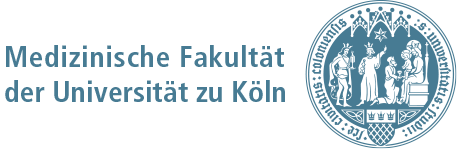 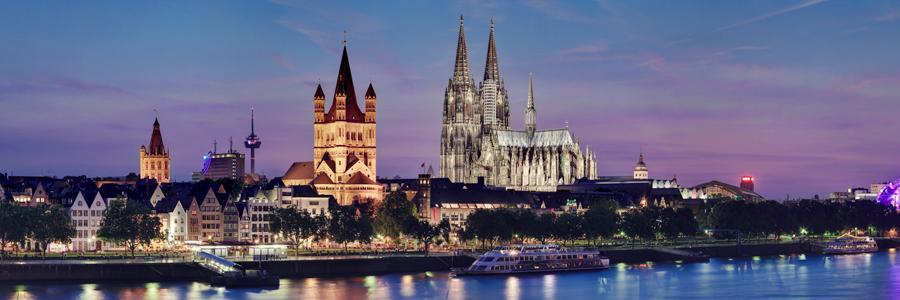 